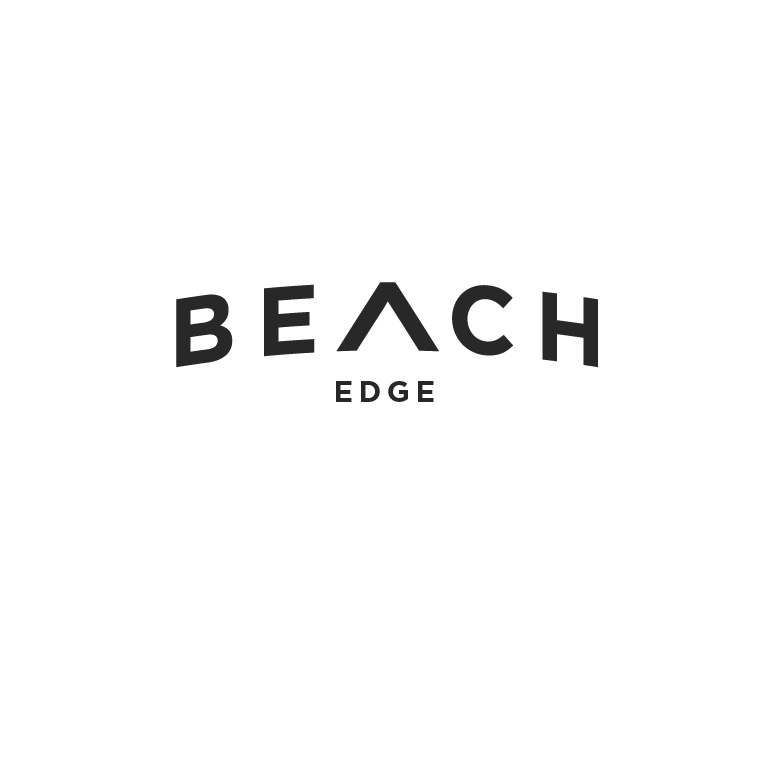 BEACH EDGE PROGRAM STUDENT APPLICATIONBachelor of Arts in Linguistics & Master of Arts in LinguisticsPERSONAL INFORMATIONName:			Student ID#:								Email:							ELIGIBILITY INFORMATIONMajor:CSULB GPA (must be at least 3.0):	If you do not yet have a CSULB GPA, give your cumulative GPA: 	Total units completed or in progress (must be at least 60):				Total upper division LING units completed or in progress (must be at least 12): Have you passed one of LING 325 / 420 / 421 with an ‘A’ or ‘B’, or are you currently enrolled in one of these? RECOMMENDERSPlease give the names and e-mail addresses of 2 CSULB Linguistics faculty members who can recommend you for this program. You may optionally include a third recommender, who does not have to be from CSULB. CSULB Linguistics faculty recommender 1		Name:CSULB Linguistics faculty recommender 2		Name: Third recommender (optional)			Name: 				E-mail: PERSONAL STATEMENTIn no more than 300 words, describe your experience with and interest in the field of linguistics, and how pursuing the Beach EDGE program will help meet your goals.APPLICATION CHECKLISTSubmit the following to CLA-Linguistics@csulb.edu, by May 1 (for Fall admission) or December 1 (for Spring admission):  Program Application (this form) Unofficial Transcripts from CSULB and all universities/colleges attended Writing sample: a college-level academic paper. It does not have to be on linguistics. Process:Applications will be reviewed by the Linguistics Department Graduate Admissions committee, and you will be informed of their decision by the last day of the semester. 